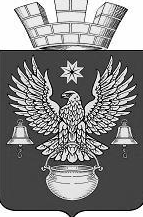 РЕШЕНИЕСОВЕТА НАРОДНЫХ ДЕПУТАТОВКОТЕЛЬНИКОВСКОГО ГОРОДСКОГО ПОСЕЛЕНИЯКОТЕЛЬНИКОВСКОГО МУНИЦИПАЛЬНОГО РАЙОНАВОЛГОГРАДСКОЙ ОБЛАСТИIV СОЗЫВА«29» мая 2020 г.                                                                                                №54/291Об утверждении порядка планирования приватизации муниципального имущества Котельниковского городского поселения Котельниковского муниципального района Волгоградской области             В целях организации продажи муниципального имущества, находящегося в собственности Котельниковского городского поселения, в соответствии с Федеральным законом от 21.12.2001 N 178-ФЗ «О приватизации государственного и муниципального имущества, руководствуясь Федеральным законом от 06.10.2003 г. №131-ФЗ «Об общих принципах организации местного самоуправления в Российской Федерации», Уставом Котельниковского городского поселения, Совет народных депутатов Котельниковского городского поселенияР Е Ш И Л :1.Утвердить прилагаемый Порядок планирования приватизации муниципального имущества Котельниковского городского поселения Котельниковского муниципального района Волгоградской области.          2. Настоящее решение вступает в силу с момента его обнародования на официальном сайте администрации Котельниковского городского поселения Котельниковского муниципального района Волгоградской области.Приложение к решениюСовета народных депутатовКотельниковского городского поселения от 29.05.2020г. №54/291Порядок планирования приватизации муниципального имущества Котельниковского городского поселения Котельниковского муниципального района Волгоградской области1. Общие положения.1.1. Порядок планирования приватизации муниципального имущества Котельниковского городского поселения Котельниковского муниципального района Волгоградской области (далее – Порядок) определяет структуру, содержание, порядок и сроки разработки прогнозного плана (программы) приватизации муниципального имущества Котельниковского городского поселения, а также порядок принятия решения об условиях приватизации. 1.2. Порядок и условия приватизации муниципального имущества устанавливаются в соответствии с Федеральным законом от 21.12.2001 № 178-ФЗ «О приватизации государственного и муниципального имущества» (далее – Федеральный закон № 178-ФЗ)». 2. Порядок разработки прогнозного плана (программы) приватизации муниципального имущества Котельниковского городского поселения.2.1. Разработка проекта прогнозного плана (программы) приватизации муниципального имущества Котельниковского городского поселения осуществляется на очередной финансовый год отделом администрации Котельниковского городского поселения, уполномоченным на осуществление полномочий собственника (далее - отдел) в отношении муниципального имущества Котельниковского городского поселения (далее – муниципальное имущество), а также функций по приватизации муниципальной собственности в соответствии с Федеральным законом № 178-ФЗ. 2.2. Утверждение прогнозного плана (программы) и отчета о его выполнении осуществляет Совет народных депутатов Котельниковского городского поселения (далее –Совет). 2.3. Не допускается приватизация муниципального имущества, не включенного в прогнозный план (программу), за исключением объектов, приватизация которых осуществляется в порядке, предусмотренном Федеральным законом от 22.07.2008 № 159-ФЗ «Об особенностях отчуждения недвижимого имущества, находящегося в государственной или в муниципальной собственности и арендуемого субъектами малого и среднего предпринимательства, и о внесении изменений в отдельные законодательные акты Российской Федерации». 2.4. Прогнозный план (программа)  приватизации состоит из двух разделов: 1) первый раздел прогнозного плана (программы)  содержит цели приватизации муниципального имущества и прогноз объемов поступлений в городской бюджет от продажи муниципального имущества; 2) второй раздел прогнозного плана (программы)  состоит из Перечня муниципального имущества, подлежащего приватизации в очередном финансовом году (далее – Перечень). 2.5. Перечень составляется по утвержденной форме (Приложение №1). 2.6. Прогноз начальной цены муниципального имущества рассчитывается по каждому включенному в Перечень объекту в соответствии с Методикой прогнозирования поступлений доходов в бюджет Котельниковского городского поселения, утвержденной постановление  администрации Котельниковского городского поселения.2.7. При подготовке прогнозного плана (программы) приватизации учитываются предложения о приватизации муниципального имущества структурных подразделений администрации Котельниковского городского поселения, предприятий и учреждений Котельниковского городского поселения, иных юридических и физических лиц, поступившие в уполномоченный орган не позднее 01 июля текущего года. 2.8. Отдел разрабатывает проект прогнозного плана (программы) приватизации и не позднее 25 августа текущего года направляет его в администрацию Котельниковского городского поселения. 2.9. При наличии в проекте Перечня муниципальных унитарных предприятий, подлежащих, преобразованию в хозяйственные общества, отделом, уполномоченным на приватизацию, совместно с отделом финансов  бухгалтерского учета и экономики администрации Котельниковского городского поселения проводят оценку о целесообразности (нецелесообразности) приватизации объекта и способе его приватизации. Полученный результат оценки вносится в Совет народных депутатов вместе с проектом решения об утверждении прогнозного плана (программы) приватизации муниципального имущества. 2.10. Проект решения Совета народных депутатов Котельниковского городского поселения об утверждении прогнозного плана (программы) приватизации вносится главой Котельниковского городского поселения на рассмотрение в Совет народных депутатов не позднее 15 ноября текущего года. 2.11. В утвержденный прогнозный план (программу) приватизации могут вноситься изменения. Проекты решений  Совета о внесении соответствующих изменений вносятся главой Котельниковского городского поселения в течение текущего финансового года. Внесение изменений осуществляется в соответствии с настоящим Порядком. 3. Порядок принятия решения об условиях приватизации муниципального имущества Котельниковского городского поселения.3.1. Решение об условиях приватизации муниципального имущества принимается уполномоченным отделом в соответствии с прогнозным планом (программой) приватизации и Федеральным законом №178-ФЗ. 3.2. В решении об условиях приватизации муниципального имущества должны содержаться следующие сведения:  наименование имущества и иные позволяющие его индивидуализировать данные (характеристика имущества);  способ приватизации имущества в соответствии с Федеральным законом № 178-ФЗ;  начальная цена имущества;  обременения, ограничения пользования имуществом (при наличии);  срок рассрочки платежа (в случае ее предоставления);- иные сведения, необходимые для приватизации муниципального имущества, предусмотренные Федеральным законом № 178-ФЗ. 3.3. В случае приватизации имущественного комплекса унитарного предприятия решением об условиях приватизации федерального имущества также утверждается:- состав подлежащего приватизации имущественного комплекса унитарного предприятия, определенный в соответствии со статьей 11 настоящего Федерального закона;- перечень объектов (в том числе исключительных прав), не подлежащих приватизации в составе имущественного комплекса унитарного предприятия;- размер уставного капитала акционерного общества или общества с ограниченной ответственностью, создаваемых посредством преобразования унитарного предприятия;- количество, категории и номинальная стоимость акций акционерного общества или номинальная стоимость доли участника общества с ограниченной ответственностью - муниципального образования.4. Отчет о выполнении прогнозного плана (программы).4.1. В отчет о результатах приватизации муниципального имущества включаются следующие сведения:1) перечень приватизированных в отчетном году имущественных комплексов муниципальных унитарных предприятий Котельниковского городского поселения, акций открытых акционерных обществ и иной муниципальной собственности с указанием способа приватизации, балансовой стоимости приватизируемого имущества, номинальной стоимости реализуемых акций и цены сделок, а также перечень муниципального имущества, не приватизированного в отчетном периоде, с указанием причин, по которым данное имущество не было приватизировано;2) способ, срок и цены сделки приватизации муниципального имущества.9.2. Отчет о результатах приватизации муниципального имущества вносится в Совет народных депутатов в составе проекта об исполнении бюджета Котельниковского городского поселения за прошедший финансовый год.Приложение к Порядку планирования приватизации муниципального имущества Котельниковского городского поселения Перечень муниципального имущества Котельниковского городского поселения, подлежащего приватизации в ________ годуРаздел 1Раздел 21 Наименование зданий (помещений), адрес указываются в соответствии с выписками из реестра муниципального имущества городского округа «Город Калининград».Раздел 3Председатель Совета                                                               народных депутатов                                                               Котельниковского городского поселения                             __________________  С.Г. Кувикова                                        ГлаваКотельниковского городского поселения                             ______________ А.Л. ФедоровНежилые здания (помещения)Нежилые здания (помещения)Нежилые здания (помещения)Нежилые здания (помещения)Нежилые здания (помещения)Нежилые здания (помещения)№ п/пНаименование1Адрес1Общая площадь нежилых помещений (зданий), кв.мПрогноз начальной цены, тыс. руб.Предполагаемый срок приватизации (квартал)123456123Муниципальные унитарные предприятия, подлежащие преобразованию в хозяйственные обществаМуниципальные унитарные предприятия, подлежащие преобразованию в хозяйственные обществаМуниципальные унитарные предприятия, подлежащие преобразованию в хозяйственные обществаМуниципальные унитарные предприятия, подлежащие преобразованию в хозяйственные обществаМуниципальные унитарные предприятия, подлежащие преобразованию в хозяйственные обществаМуниципальные унитарные предприятия, подлежащие преобразованию в хозяйственные общества№ п/пНаименование предприятияАдрес места нахожденияОстаточная стоимость основных средств (зданий, машин, оборудования), тыс. руб.Форма хозяйственного общества. Предполагаемые ограничения. Акции, доли, поступающие в муниципальную собственность, %Предполагаемый срок приватизации (квартал)123456123Хозяйственные общества, акции (доли) в которых подлежат приватизацииХозяйственные общества, акции (доли) в которых подлежат приватизацииХозяйственные общества, акции (доли) в которых подлежат приватизацииХозяйственные общества, акции (доли) в которых подлежат приватизацииХозяйственные общества, акции (доли) в которых подлежат приватизацииХозяйственные общества, акции (доли) в которых подлежат приватизации№№ п/пНаименование обществаАдрес места нахожденияРазмер пакета акций (доля уставного капитала) общества, подлежащая приватизации, %Прогноз начальной цены (номинальная стоимость приватизируемого имущества), тыс.рубПредполагаемый срок приватизации (квартал)